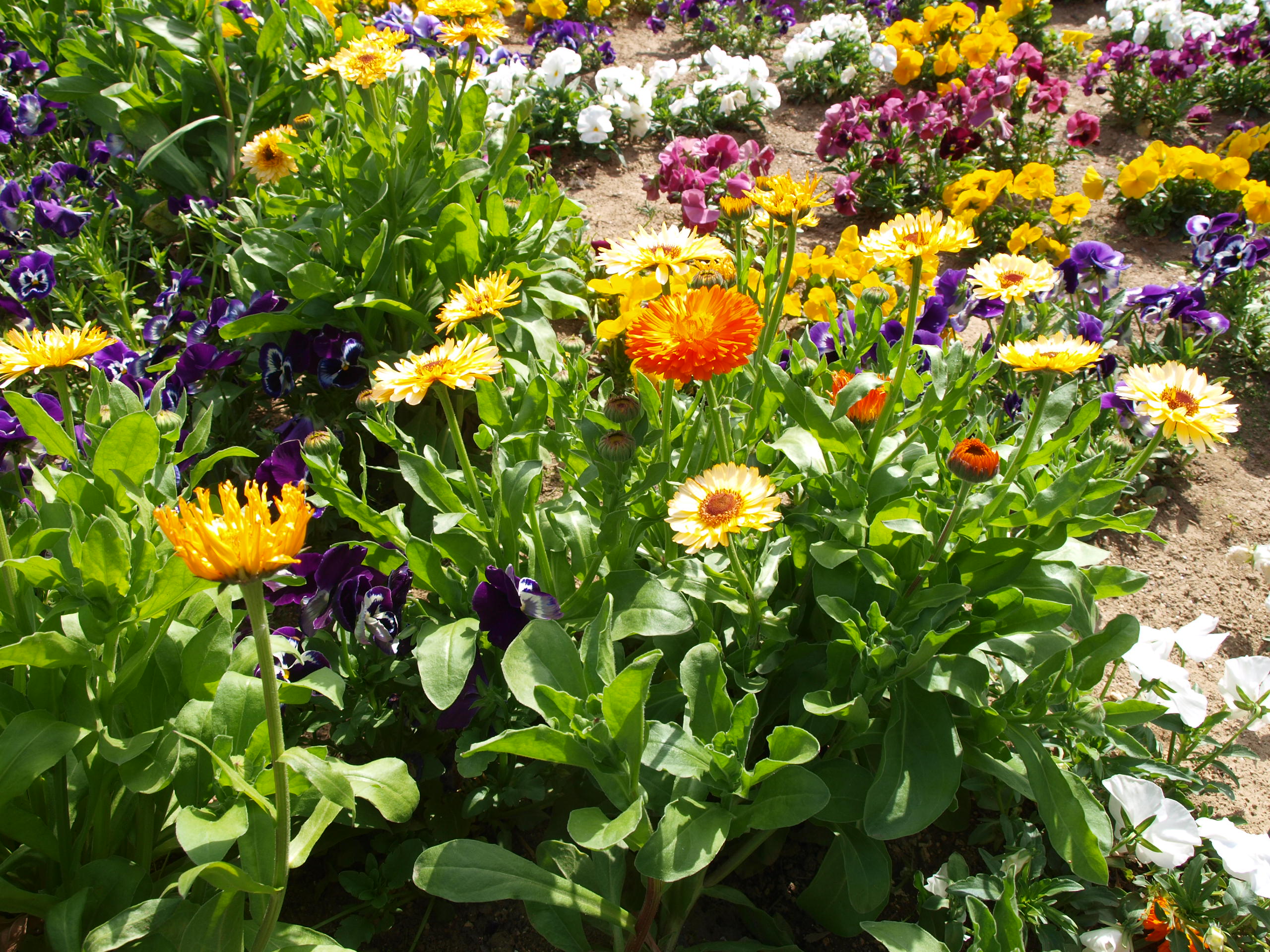 色とりどりに種々の花が咲き誇っています。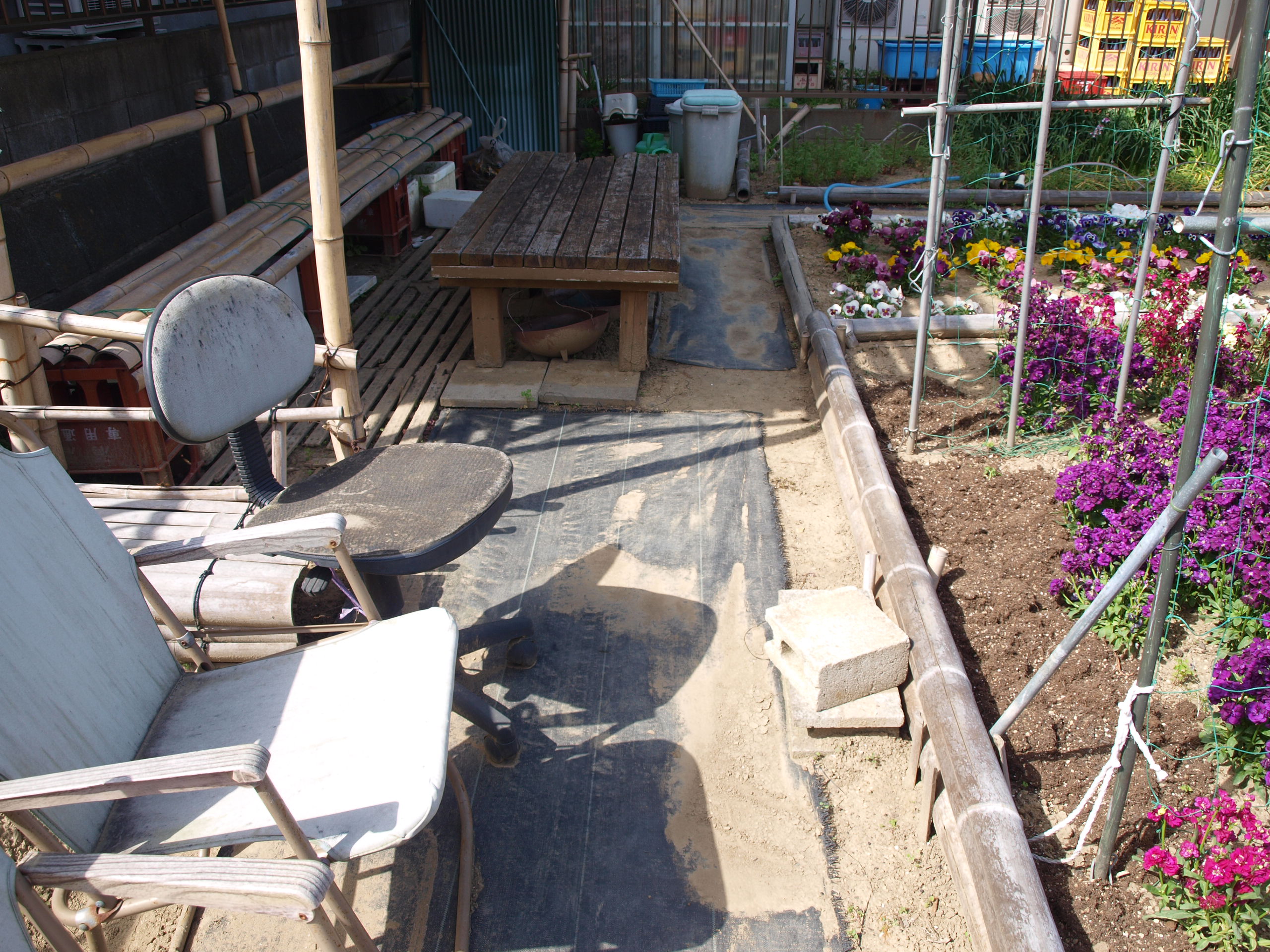 休憩用の椅子も用意されています。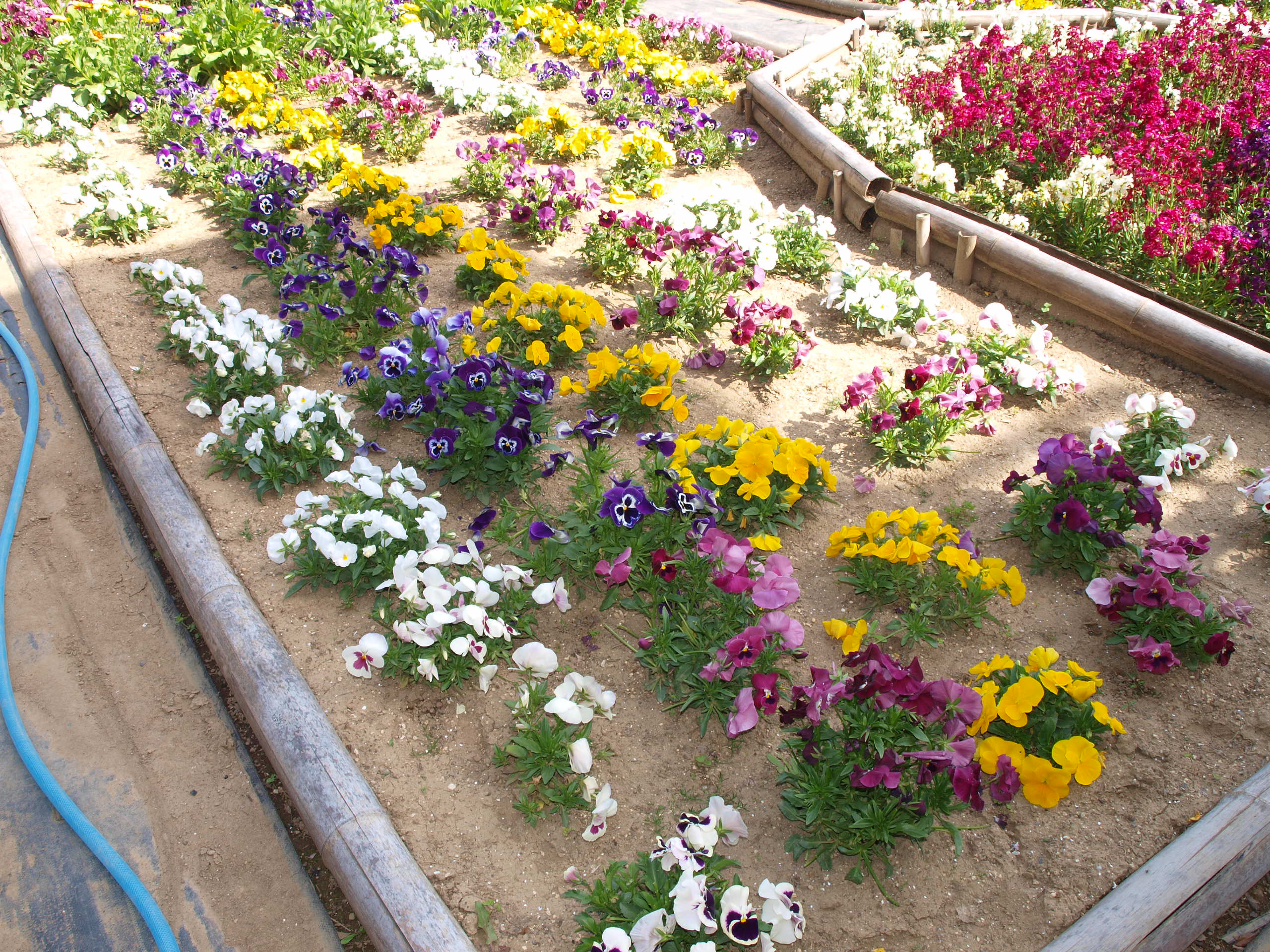 